令和６年度　第４回　可児市子育てまなび講座『ネット・スマホに関する講座』のご案内オンラインゲームや動画視聴など、子どもの生活とインターネットが深く関わる時代になりました。可児市の子どもたちのスマホ所有率も年々高くなり、使用開始年齢も低下しています。親として「知らなかった」「気づかなかった」では済まされない、ネットの危険性。「そろそろスマホを持たせたいけれど心配。」「ネットゲームに夢中になって約束が守れない。」という悩みについて、一緒に考えましょう。＊日　時　：令和６年１１月１８日（月）１０：００～１１：３０（受付　９：４０）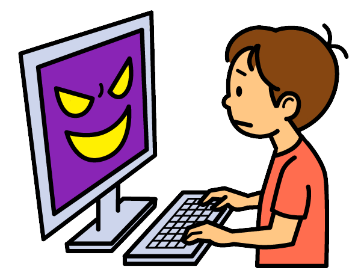 ＊会　場　：可児市福祉センター　大ホール＊講　師　：可児市教育研究所　指導主事＊参加費：無料　（筆記用具をお持ちください）第４回　子育てまなび講座（ネット・スマホに関する講座）に　　　　　　　　　　　　　参加します　　　　・　　　　欠席します　　（どちらかに〇をつけてください）　　学級生氏名　　　　　　　　　　　　　　　　　　　　　　　　　　　　　　　　　　　　　　　　　　　　お子さんの学級・氏名　　　　　年　　　　組　名前　　　　　　　　　　　　　　　　※参加の方のみ→　託児を希望する未就園児　　名前　　　　　　　　　　　　　　（　　　　歳　　　カ月　　男・女）住所（託児票を送付します）　　　　　　　　　　　　　　　　　　　　　　　　　　　　　　　　　　　　連絡先　　　　　　　　　　　　　　　　　　　